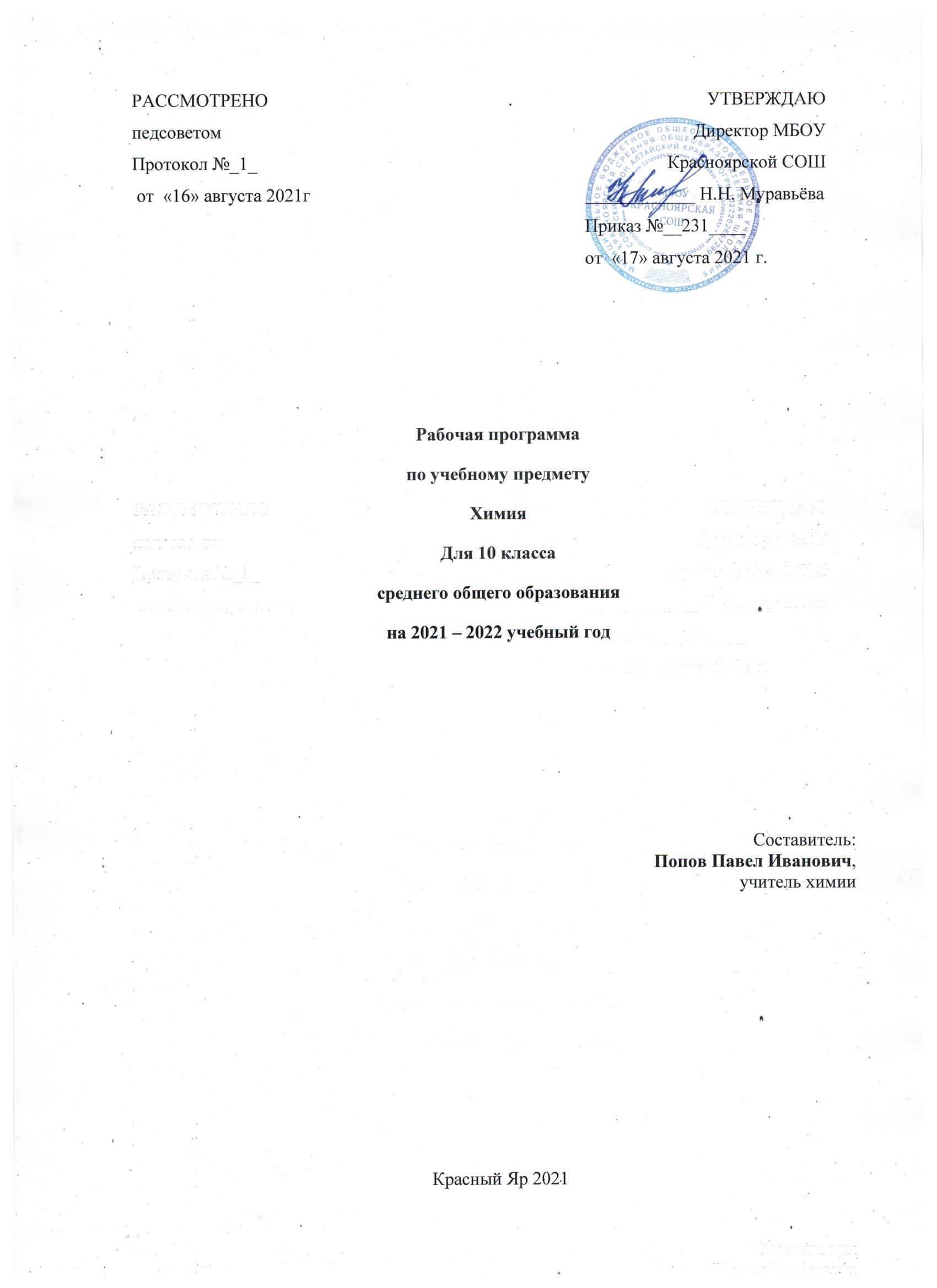 Пояснительная записка        Рабочая программа по химии 10 класс составлена на основании следующих нормативно-правовых документов:Федерального закона от 29.12.2012 N 273-ФЗ «Об образовании в Российской Федерации»;Федерального компонента государственного стандарта (среднего общего образования) утвержденного приказом Минобразования России от 5.03.2004 г. № 1089 «Об утверждении Федерального государственного образовательного стандарта основного общего образования;Основной образовательной программы среднего общего образования МБОУ Красноярской СОШ (ФГОС);Примерной образовательной программы среднего общего образования;Авторской программы: основного общего образования. Габриелян О.С. Программа курса химии для 8-11 классов общеобразовательных учреждений /О.С. Габриелян. – 6-е изд., стереотип. – М.: Дрофа, 2009;Учебного плана МБОУ Красноярской СОШ на 2020   – 2021 учебный год; Положения о рабочей программе по отдельным учебным предметам, курсам и курсам внеурочной деятельности.Цели изучения курса:освоение системы знаний о фундаментальных законах, теориях, фактах химии необходимых для понимания научной картины мира;овладение умениями характеризовать вещества, материалы и химические реакции, выполнять лабораторные эксперименты; производить расчеты по химическим формулам и уравнениям; осуществлять поиск химической информации и оценивать ее достоверность; ориентироваться и принимать решения в проблемных ситуациях;развитие познавательных интересов, интеллектуальных и творческих способностей в процессе самостоятельного приобретения химических знаний с использованием различных источников информации, в процессе изучения химической науки и ее вклада в технический прогресс цивилизации, сложных и противоречивых путей развития идей, теорий и концепций современной химии;воспитание убежденности в том, что химия - мощный инструмент воздействия на окружающую среду, и чувство ответственности за применение полученных знаний и уменийпозитивной роли химии в жизни современного общества, необходимости химически грамотного отношения к своему здоровью и окружающей среде; применение полученных знаний и умений для безопасного использования веществ и материалов в быту, сельском хозяйстве и на производстве, решения практических задач в повседневнойЗадачи:повторение важнейших химических понятий органической химии;изучение строения и классификации органических соединений;ознакомление с классификацией химических реакций в органической химии и механизмах их протекания;закрепление и развитие знаний на богатом фактическом материале химии классов органических соединений от более простых углеводородов до сложных - биополимеров.Объем учебного времени: 34 часа Форма обучения: очнаяРежим занятий: 1 час в неделюОбщая характеристика учебного предмета.Методологической основой построения учебного содержания химии для средней школы базового уровня явилась идея интегрированного курса, но не естествознания, а химии. Такого курса, который близок и понятен тысячам российских учителей химии и доступен и интересен сотням тысяч российских старшеклассников.Структура предлагаемого курса решает две проблемы интеграции в обучении химии.Первая – это внутрипредметная интеграция учебной дисциплины «химия». Идея такой интеграции диктует следующую очередность изучения разделов химии: вначале, в 10 классе, изучается органическая химия, а затем, в 11 классе – общая химия. Такое структурирование позволяет сформировать у выпускников средней школы представление о химии как о целостной науке, показать единство ее понятий, законов и теорий, универсальность и применимость их как для неорганической, так и для органической химии.Вторая – это межпредметная интеграция, позволяющая на химической базе объединить знания по физике, биологии, географии, экологии в единое понимание природы, то есть сформировать целостную естественнонаучную картину окружающего мира. Это позволит старшеклассникам осознать то, что без знаний по химии восприятие окружающего мира будет неполным, а люди, не получившие таких знаний, могут стать неосознанно опасными для этого мира, так как химически неграмотное обращение с веществами, материалами и процессами грозит немалыми бедами.Кроме этих двух ведущих интегрирующих идей, в курсе была реализована и еще одна - интеграция химических знаний с гуманитарными дисциплинами: историей, литературой, мировой художественной культурой. Это, в свою очередь, позволяет средствами учебного предмета показать роль химии и в социальной сфере человеческой деятельности, то есть полностью соответствовать идеям гуманизации в обучении.Описание места учебного предмета в учебном плане.Учебная программа для 10 класса рассчитана на 34 часа, по 1 часу в неделю 4.	Личностные, метапредметные и предметные результаты освоения учебного предмета.Личностные результаты обученияОбучение химии в средней школе на базовом уровне по данному курсу способствует достижению обучающимися следующих личностных результатов:1) чувства гордости за российскую химическую науку и осознание российской гражданской идентичности — в ценностно-ориентационной сфере;2) осознавать необходимость своей познавательной деятельности и умение управлять ею, готовность и способность к самообразованию на протяжении всей жизни; понимание важности непрерывного образования как фактору успешной профессиональной и общественной деятельности; — в познавательной (когнитивной, интеллектуальной) сфере3) готовность к осознанному выбору дальнейшей образовательной траектории или сферы профессиональной деятельности — в трудовой сфере;4) неприятие вредных привычек (курения, употребления алкоголя и наркотиков) на основе знаний о токсическом и наркотическом действии веществ — в сфере здоровьесбережения и безопасного образа жизни;Метапредметными результатами освоения выпускниками средней школы курса химии являются:1) использование основных методов познания (определение источников учебной и научной информации, получение этой информации, её анализ, и умозаключения на его основе, изготовление и презентация информационного продукта; проведение эксперимента, в том числе и в процессе исследовательской деятельности, моделирование изучаемых объектов, наблюдение за ними, их измерение, фиксация результатов) и их применение для понимания различных сторон окружающей действительности;2) владение основными интеллектуальными операциями (анализ и синтез, сравнение и систематизация, обобщение и конкретизация, классификация и поиск аналогов, выявление причинно-следственных связей, формулировка гипотез, их проверка и формулировка выводов);3) познание объектов окружающего мира в плане восхождения от абстрактного к конкретному (от общего через частное к единичному);4) способность выдвигать идеи и находить средства, необходимые для их достижения;5) умение формулировать цели и определять задачи в своей познавательной деятельности, определять средства для достижения целей и решения задач;6) определять разнообразные источники получения необходимой химической информации, установление соответствия содержания и формы представления информационного продукта аудитории;7) умение продуктивно общаться и взаимодействовать в процессе совместной деятельности, учитывать позиции других участников деятельности, эффективно разрешать конфликты;8) готовность к коммуникации (представлять результаты собственной познавательной деятельности, слышать и слушать оппонентов, корректировать собственную позицию);9) умение использовать средства информационных и коммуникационных технологий (далее — ИКТ) в решении когнитивных, коммуникативных и организационных задач с соблюдением требований эргономики, техники безопасности, гигиены, ресурсосбережения, правовых и этических норм, норм информационной безопасности;10) владение языковыми средствами, в том числе и языком химии — умение ясно, логично и точно излагать свою точку зрения, использовать адекватные языковые средства, в том числе и символьные (химические знаки, формулы и уравнения).Предметными результатами изучения химии на базовом уровне на ступени среднего общего образования являются следующие результаты.I. В познавательной сфере:1. знание (понимание) терминов, основных законов и важнейших теорий курса органической и общей химии;2. умение наблюдать, описывать, фиксировать результаты и делать выводы на основе демонстрационных и самостоятельно проведённых экспериментов, используя для этого родной (русский или иной) язык и язык химии;3. умение классифицировать химические элементы, простые вещества, неорганические и органические соединения, химические процессы;4. умение характеризовать общие свойства, получение и применение изученных классы неорганических и органических веществ и их важнейших представителей;5. описывать конкретные химические реакции, условия их проведения и управления химическими процессами;6. умение проводить самостоятельный химический эксперимент и наблюдать демонстрационный эксперимент, фиксировать результаты и делать выводы и заключения по результатам;7. прогнозировать свойства неизученных веществ по аналогии со свойствами изученных на основе знания химических закономерностей;8. определять источники химической информации, получать её, проводить анализ, изготавливать информационный продукт и представлять его;9. уметь пользоваться обязательными справочными материалами: Периодической системой химических элементов Д. И. Менделеева, таблицей растворимости, электрохимическим рядом напряжений металлов, рядом электроотрицательности — для характеристики строения, состава и свойств атомов химических элементов I—IV периодов и образованных ими простых и сложных веществ;10. установление зависимости свойств и применения важнейших органических соединений от их химического строения, в том числе и обусловленных характером этого строения (предельным или непредельным) и наличием функциональных групп;11. моделирование молекул неорганических и органических веществ;12. понимание химической картины мира как неотъемлемой части целостной научной картины мира.II. В ценностно-ориентационной сфере — формирование собственной позиции при оценке последствий для окружающей среды деятельности человека, связанной с производством и переработкой химических продуктов;III. В трудовой сфере — проведение химического эксперимента; развитие навыков учебной, проектно-исследовательской и творческой деятельности при выполнении индивидуального проекта по химии;IV. В сфере здорового образа жизни — соблюдение правил безопасного обращения с веществами, материалами; оказание первой помощи при отравлениях, ожогах и травмах, полученных в результате нарушения правил техники безопасности при работе с веществами и лабораторным оборудованием.Содержание учебного предмета.Введение (1 ч)Предмет органической химии. Сравнение органических соединений с неорганическими. Природные, искусственные и синтетические соединения.Тема 1. Теория строения органических соединений (2 ч)Валентность. Химическое строение как порядок соединения атомов в молекуле согласно их валентности. Основные положения теории химического строения органических соединений. Понятие о гомологии и гомологах, изомерии и изомерах. Химические формулы и модели молекул в органической химии.Демонстрации. Модели молекул гомологов и изомеров органических соединений.Тема 2. Углеводороды и их природные источники (8 ч)Природный газ. А л к а н ы. Природный газ как топливо. Гомологический ряд, изомерия и номенклатура алканов. Химические свойства алканов (на примере метана и этана): горение, замещение, разложение и дегидрирование. Применение алканов на основе свойств.А л к е н ы. Этилен, его получение (дегидрированием этана и дегидратацией этанола).Химические свойства этилена: горение, качественные реакции, гидратация, полимеризация. Полиэтилен, его свойства и применение. Применение этилена на основе свойств.А л к а д и е н ы и к а у ч у к и. Понятие об алкадиенах как углеводородах с двумя двойными связями. Химические свойства бутадиена-1,3 и изопрена: обесцвечивание бромной воды и полимеризация в каучуки. Резина.А л к и н ы. Ацетилен, его получение пиролизом метана и карбидным способом. Химические свойства ацетилена: горение, обесцвечивание бромной воды, присоединение хлороводорода и гидратация. Применение ацетилена на основе свойств.Б е н з о л. Получение бензола из гексана и ацетилена. Химические свойства бензола: горение, галогенирование, нитрование. Применение бензола на основе свойств.Н е ф т ь. Состав и переработка нефти. Нефтепродукты. Бензин и понятие об октановом числе.Демонстрации. Горение ацетилена. Отношение этилена, ацетилена и бензола к раствору перманганата калия. Получение этилена реакцией дегидратации этанола, ацетилена карбидным способом. Разложение каучука при нагревании, испытание продуктов разложения на непредельность. Коллекция образцов нефти и нефтепродуктов.Лабораторные опыты. 1. Определение элементного состава органических соединений. 2.Изготовление моделей молекул углеводородов. 3. Обнаружение непредельных соединений в жидких нефтепродуктах. 4. Получение и свойства ацетилена. 5. Ознакомление с коллекцией «Нефть и продукты ее переработки».Тема 3. Кислородсодержащие органические соединения и их природные источники (10 ч) 
Единство химической организации живых организмов. Химический состав живых организмов.С п и р т ы. Получение этанола брожением глюкозы и гидратацией этилена. Гидроксильная группа как функциональная. Представление о водородной связи. Химические свойства этанола: горение, взаимодействие с натрием, образование простых и сложных эфиров, окисление в альдегид. Применение этанола на основе свойств. Алкоголизм, его последствия и предупреждение.Понятие о предельных многоатомных спиртах. Глицерин как представитель многоатомных спиртов. Качественная реакция на многоатомные спирты. Применение глицерина.Ф е н о л. Получение фенола коксованием каменного угля. Взаимное влияние атомов в молекуле фенола: взаимодействие с гидроксидом натрия и азотной кислотой. Применение фенола на основе свойств.А л ь д е г и д ы. Получение альдегидов окислением соответствующих спиртов. Химические свойства альдегидов: окисление в соответствующую кислоту и восстановление в соответствующий спирт. Применение формальдегида и ацетальдегида на основе свойств.К а р б о н о в ы е к и с л о т ы. Получение карбоновых кислот окислением альдегидов. Химические свойства уксусной кислоты: общие свойства с неорганическими кислотами и реакция этерификации. Применение уксусной кислоты на основе свойств. Высшие жирные кислоты на примере пальмитиновой и стеариновой.С л о ж н ы е э ф и р ы и ж и р ы. Получение сложных эфиров реакцией этерификации. Сложные эфиры в природе, их значение. Применение сложных эфиров на основе свойств. 
Жиры как сложные эфиры. Химические свойства жиров: гидролиз (омыление) и гидрирование жидких жиров. Применение жиров на основе свойств.У г л е в о д ы. Углеводы, значение углеводов в живой природе и в жизни человека. 
Глюкоза - вещество с двойственной функцией - альдегидоспирт. Химические свойства глюкозы: окисление в глюконовую кислоту, восстановление в сорбит, брожение (молочнокислое и спиртовое). Применение глюкозы на основе свойств.Демонстрации. Окисление спирта в альдегид. Качественная реакция на многоатомные спирты. Коллекция «Каменный уголь и продукты его переработки». Качественные реакции на фенол. Реакция «серебряного зеркала» альдегидов и глюкозы. Окисление альдегидов и глюкозы в кислоты с помощью гидроксида меди (II). Получение уксусно-этилового эфира. Качественная реакция на крахмал.Лабораторные опыты. 6. Свойства этилового спирта. 7. Свойства глицерина. 8. Свойства формальдегида. 9. Свойства уксусной кислоты. 10. Свойства жиров. 11. Сравнение свойств растворов мыла и стирального порошка. 12. Свойства глюкозы. 13. Свойства крахмала.Тема 4. Азотсодержащие соединения и их нахождение в живой природе (6 ч)А м и н ы. Понятие об аминах. Получение ароматического амина - анилина - из нитробензола. Анилин как органическое основание. Взаимное влияние атомов в молекуле анилина: ослабление основных свойств и взаимодействие с бромной водой. Применение анилина на основе свойств.А м и н о к и с л о т ы. Получение аминокислот из карбоновых кислот и гидролизом белков.Химические свойства аминокислот как амфотерных органических соединений: взаимодействие со щелочами, кислотами и друг с другом (реакция поликонденсации). Пептидная связь и полипептиды. Применение аминокислот на основе свойств.Б е л к и. Получение белков реакцией поликонденсации аминокислот. Первичная, вторичная и третичная структуры белков. Химические свойства белков: горение, денатурация, гидролиз и цветные реакции. Биохимические функции белков.Генетическая связь между классами органических соединений.Нуклеиновые кислоты. Синтез нуклеиновых кислот в клетке из нуклеотидов. Общий план строения нуклеотида. Сравнение строения и функций РНК и ДНК. Роль нуклеиновых кислот в хранении и передаче наследственной информации. Понятие о биотехнологии и генной инженерии.Демонстрации. Взаимодействие аммиака и анилина с соляной кислотой. Реакция анилина с бромной водой. Доказательство наличия функциональных групп в растворах аминокислот. Растворение и осаждение белков. Цветные реакции белков: ксантопротеиновая и биуретовая. Горение птичьего пера и шерстяной нити. Модель молекулы ДНК. Переходы: этанол  этилен этиленгликоль  этиленгликолят меди (II); этанол этаналь  этановая кислота.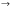 Лабораторные опыты. 14. Свойства белков.Практическая работа №1. Идентификация органических соединений.Тема 5. Биологически активные органические соединения (4 ч)Ф е р м е н т ы. Ферменты как биологические катализаторы белковой природы. Особенности функционирования ферментов. Роль ферментов в жизнедеятельности живых организмов и народном хозяйстве.В и т а м и н ы. Понятие о витаминах. Нарушения, связанные с витаминами: авитаминозы, гиповитаминозы и гипервитаминозы. Витамин С как представитель водорастворимых витаминов и витамин А как представитель жирорастворимых витаминов.Г о р м о н ы. Понятие о гормонах как гуморальных регуляторах жизнедеятельности живых организмов. Инсулин и адреналин как представители гормонов. Профилактика сахарного диабета.Л е к а р с т в а. Лекарственная химия: от иатрохимии до химиотерапии. Аспирин. Антибиотики и дисбактериоз. Наркотические вещества. Наркомания, борьба и профилактика.Демонстрации. Разложение пероксида водорода каталазой сырого мяса и сырого картофеля. СМС, содержащих энзимы. Испытание среды раствора СМС индикаторной бумагой. Знакомство с образцами препаратов домашней, лабораторной и автомобильной аптечки.Тема 6. Искусственные и синтетические полимеры (3 ч)И с к у с с т в е н н ы е п о л и м е р ы. Получение искусственных полимеров, как продуктов химической модификации природного полимерного сырья. Искусственные волокна (ацетатный шелк, вискоза), их свойства и применение.С и н т е т и ч е с к и е п о л и м е р ы. Получение синтетических полимеров реакциями полимеризации и поликонденсации. Структура полимеров линейная, разветвленная и пространственная. Представители синтетических пластмасс: полиэтилен низкого и высокого давления, полипропилен и поливинилхлорид. Синтетические волокна: лавсан, нитрон и капрон.Демонстрации. Коллекция пластмасс и изделий из них. Коллекции искусственных и синтетически волокон и изделий из них.Лабораторные опыты. 15. Ознакомление с образцами пластмасс, волокон и каучуков.Практическая работа №2. Распознавание пластмасс и волокон.Критерии оценки знаний и умений учащихся на основании Положения о системе оценок, форме, порядке проведения текущей, промежуточной и итоговой аттестации обучающихся МБОУ Красноярской СОШ (Приказ №66 от 21.11.2014г).Учебно-методический комплект, реализующий программу1. Габриелян О.С. Химия 10 класс. Базовый уровень: учебник для общеобразовательных учреждений. – М.: Дрофа, 2014.2. Габриелян. О.С., Яшукова А.В.. Химия.10 кл. Базовый уровень: Методическое пособие. – М.: Дрофа, 2014.3.Габриелян О.С. Органическая химия в тестах, задачах, упражнениях.10 класс: учебное пособие.- М.: Дрофа, 2014.4. Габриелян О.С. Химия 10 класс: контрольные и проверочные работы к учебнику Габриеляна О.С.- М.: Дрофа, 2013.Тематическое планированиеКалендарно тематическое планирование№№п\пНаименование темыВсего,час.Из нихИз нихИз них№№п\пНаименование темыВсего,час.лабораторные работыПрактические работыКонтрольные работы1Введение1--2Тема 1. Теория строения органических соединений2-3Тема 2. Углеводороды и их природные источники85-14Тема 3. Кислородсодержащие органические соединения и их нахождение в живой природе108-5Тема 4. Азотсодержащие органические соединения и их нахождение в живой природе61116Тема 5. Биологически активные органические соединения 4---7Тема 6. Искусственные и синтетические органические соединения311-Итого3422№ урокаТема урокаФорма урокаформа контроляХарактеристикадеятельности на урокеВведение (1ч)Научные методы познания веществ иХимических явленийУрок изучения и первичного закрепления знанийУстныйопросЛекция по теории. Работа с моделями.Тема: Теория строения органических соединений (2ч)Предмет органический химии.Урок изучения и первичного закрепления знанийС/р -выполнениеупражненийЛекция, работас моделями.Л.о.№1ОпределениеэлементногосоставаорганическихсоединенийТеориястроенияорганическихсоединенийА.М.БутлероваКомбинированныйУстный опрос Работа с учебнико м - с/р.Лекция, работа с моделями. Л.о.№ 2 Изготовление моделей молекул органических соединенийТема: Углеводороды и их природные источники (8ч)Природный газ.Алканы.Урок изучения и первичного закрепления знанийУстныйопросЛекция. Работа с коллекцией веществ и материалов, получаемых на основе природного газа и каменного угляАлкеныКомбинированныйПроверка знаний по алканам.Лекция Работа с моделями изомерами Л.о.№3 Обнаружение непредельных соединений в жидкихнефтепродуктах.Диеновыеуглеводороды.КаучукиКомбинированныйОбъяснение сдемонстр ацией опытов выполнение упр.Лекция с демонстрацией опытов КФ каучук.Алкины:Урок изучения и первичного закрепления знанийС/р.Работа сучебником ишаростержневыми моделями.Применениеацетилена. С/р.Эксперимент.Л.о.№4Получение исвойстваацетилена.Ароматические углеводороды или ареныКомбинированныйОбъяснение сдемонстрациейРабота с тестами по генетической связи и шаростержнев ыми моделями. Изучения свойств бензола.Нефть и способы ее переработкиКомбинированныйОбъяснение сдемонстрациейЭксперимент. Л.о.№5 Ознакомление с коллекцией «Нефть и продукты ее переработки»Обобщение и систематизаци я знаний об углеводородах УрокзакреплениязнанийПроверказнанийОбобщениеКонтрольная работа №1 по теме:«Углеводороды».Урок контроля, оценки и коррекции знанийПисьменный опросКонтрользнаний.Тема: «Кислородсодержащие органические соединения» (6ч)Единство химической организации живых организмовУрок изучения и первичного закрепления знанийРабота на ошибкам и.СпиртыКомбинированныйПроверка д/з по гомологамизомерам.Лекция с элементами моделирования. Работа в тетради.Лекция сдемонстрациейопытов.Л.о.№6Свойстваэтиловогоспирта.Понятие о предельных многоатомных спиртах.Л.о. 7.Свойстваглицерина.Фенолы.Фенол: состав, строениеУрок изучения и первичного закрепления знанийРешениезадач.Генетическаясвязь.Лекция сдемонстрациейопытов.АльдегидыКомбинированныйТестовыйконтрольпоспиртам и фенолу.Лекция сдемонстрациейопытов. Работас тестами.Л.о.№8СвойстваформальдегидаКарбоновыекислотыКомбинированныйГенетическаясвязь.Лекция с демонстрацией опытов. Подготовка к п/р.Л.о.№9СвойствауксуснойкислотыСложные эфиры, КомбинированныйКонтроль знаний по кислотам, альдегидам,генетичес кой связи.Лекция сдемонстрациейопытов,самостоятельная работа сучебником.ЖирыКомбинированныйЛ.о.№ 10Свойстважиров. 11Сравнениесвойстврастворовмыла истиральногопорошкаУглеводыКомбинированныйУстный опрос Работа у доски, индивиду альная работа по заданиям.Лекция с демонстрацией опытов. Л.о.№ 12 Свойства глюкозы. Дисахариды и полисахаридыКомбинированныйЛ.о. №13 Свойства крахмала.Тема: Азотсодержащие органические соединения (8 ч)Амины как органические основания. Строение аминов. Анилин.Урок изучения и первичного закрепления знанийУстный опрос Работа у доски, индивиду альная работа по заданиям.Лекция сдемонстрациейопытов,решениекомбинированных задач.Аминокислотыкакамфотерныеорганическиесоединения.КомбинированныйС/р поназванию,изомерам.Демонстрация к/ф. Лекция. Опыты.Белки как биополимеры.КомбинированныйСеминарскоезанятие.Презентация. Эксперимент. Л.о.№14.Свойс тва белковНуклеиновыекислотыУрок изучения и первичного закрепления знанийСеминарскоезанятие.Работа с учебником и шаростержнев ыми моделями. Презентация. Эксперимент.Практическая работа №1: «Идентификаци я органических соединений».ПрактикаПроведение, наблюдение и описывание химического эксперимента.Контрольная работа №2 по теме:«Кислород- и азотосодержащиеОрганические соединения».Урок контроля, оценки и коррекции знанийПисьменн ый опросКонтрользнаний.Тема: Биологически активные органические соединения  (4ч)ФерментыКомбинированныйУстный опрос Работа у доски, индивиду альная работа по заданиям.Лекция сдемонстрациейопытов.ВитаминыКомбинированныйУстныйопросЛекцияГормоныКомбинированныйУстныйопросЛекция сдемонстрациейопытов.ЛекарстваКомбинированныйСеминарскоезанятие.Доклады.ЗащитапроектовЛекция сдемонстрациейопытов.Тема: Искусственные и синтетические полимеры (3ч)Пластмассы и волокнаИскусственныеисинтетическиеполимерыУрок изучения и первичного закрепления знанийСеминарскоезанятие.Доклады.Лекция сдемонстрациейопытов.Л.о.№15.Знакомство собразцамипластмасс,волокон икаучуков.Практическая работа №2: «Распознавание пластмасс и волокон».ПрактическаяработаПрактикаРешение задач поорганическойхимииУрокЗакрепления знанийТестированиеПовторение и обобщение материала за курсорганическойхимии.